Dmitry Dzilno elected to Board of Directors of the EtherCAT Technology GroupThe EtherCAT Technology Group (ETG) has a new member on its Board of Directors: during the SPS IPC Drives 2018 exhibition in Nuremberg, Germany, Dmitry A. Dzilno of Applied Materials was elected to the post by the assembled representatives of ETG member companies. He succeeds Erich Hutflesz of Schuler Group, who has been active on the ETG Board of Directors since 2005.During SPS IPC Drives 2018, ETG held its Membership Assembly with board elections. Erich Hutflesz has contributed to the development of ETG as a board member for 13 years, and during this time, ETG has grown from 241 to more than 5,000 members. A champion of EtherCAT since the beginning, the departing ETG board member now oversees the functional safety of hydraulic presses at Schuler Pressen GmbH – originally an EtherCAT pilot project – and is no longer available for a new term as a result. The Membership Assembly decided to honor Erich Hutflesz with an honorary ETG membership for his many years of service. Dmitry A. Dzilno from Applied Materials (AMAT) was elected as Hutflesz’s successor on the Board of Directors. As head of control technology for the Platform Engineering Division, Dzilno recognized the exciting potential that EtherCAT offered for the semiconductor industry at a very early stage and made AMAT one of the founding members of ETG in 2003. Dzilno has been instrumental in making EtherCAT the leading fieldbus in chip manufacturing. He is currently Head of Engineering at the ALD Division as Managing Director and Senior Principal Member of Technical Staff at AMAT.Dr. Peter Heidrich, Professor of Engineering at Pforzheim University of Applied Sciences, and Martin Rostan, Executive Director of ETG, were confirmed in continuing their roles on the Board of Directors during the Membership Assembly.The ETG Board of Directors decides on the admission of all new members to the organization, installs working groups and committees, and decides on guidelines and rules, including how to maintain protocol compliance and interoperability of EtherCAT devices. In addition, the Board of Directors hosts the annual Membership Assembly, implements its resolutions and also keeps an eye on the development of EtherCAT technology.Press Picture: 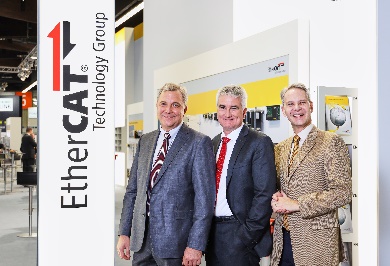 Link: www.ethercat.org/images/etg092018 Picture caption:The new ETG Board of Directors (left to right): Dmitry Dzilno (Applied Materials), Martin Rostan (Beckhoff Automation) and Dr. Peter Heidrich (Pforzheim University of Applied Sciences)About EtherCAT Technology Group (ETG):The EtherCAT Technology Group is an organization in which key user companies from various industries and leading automation suppliers join forces to support, promote and advance the EtherCAT technology. With over 5,000 members from 65 countries, the EtherCAT Technology Group has become the largest fieldbus organization in the world. Founded in November 2003, it is also the fastest growing fieldbus organization.About EtherCAT®:EtherCAT is the Industrial Ethernet technology which stands for high-performance, low-cost, easy to use with a flexible topology. It was introduced in 2003 and has been an international IEC standard and a SEMI standard since 2007. EtherCAT is an open technology: anyone can implement or use it.For further information please see: www.ethercat.orgPress contact:EtherCAT Technology GroupAlina KrügerOstendstraße  NurembergGermanyTel.:	+49 (911) 5 40 56 226Fax:	+49 (911) a.krueger@ethercat.orgwww.ethercat.org/press